9. februar 2018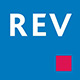 IndholdGenvejstasterGodkend flere arbejdsområder	Ctrl +UGem			Ctrl +SLommeregner			Ctrl +KValg af udskrift		Ctrl +PVis udskrift			Ctrl +F2Udskiv aktuelle side/skema		F6Afslut			Alt+F4Kopier			Ctrl +CIndsæt			Ctrl +VOversigt over eksterne dokumenter	F7Forrige side			F11 eller Ctrl +PgUpNæste side			F12 eller Ctrl +PgDnGå tilbage			Alt+LeftGår fremad			Alt+RightKoder til og fra		F8Vis/skjul revisionsoversigt		Ctrl+TVis/skjul revisionskontrol		Ctrl+RHøjreklik med musen		Shift+Ctrl+F10Ny kundefil			Ctrl+NÅben kundefil			Ctrl+OArbejdshandlingerON, ingen bemærkninger		Ctrl+LN/A: Ikke aktuelt		Ctrl+IUI: Ikke udført		Ctrl+FBem: Bemærkninger		Ctrl+ARN: Overføres til revisionsnotat	Ctrl+MBTL: Overføres til brev til ledelse	Ctrl+B